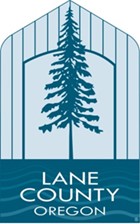 SISTEMA DE CUIDADO DEL CONDADO DE LANE WRAPAROUND (ASISTENCIA INTEGRAL) FORMULARIO DE REFERENCIAFecha de referencia:   cliente:   Fecha de Nacimiento/Edad:   Raza/Etnia*:  “El Condado de Lane y el Programa de Asistencia Integral busca apoyar a las personas de nuestra comunidad que han sido marginalizadas y debido a que la raza/etnia impacta de manera desproporcionada a las minorías, estamos registrando como apoyamos a estas comunidades.       Número de identificación de OHP:   Nombre de la persona con quien vive eL cliente):     Número de teléfono :   Domicilio:   Correo electrónico: Relación con el/la joven: GuArdián (Persona con la custodia legal):   Número de teléfono :   Domicilio:    Correo electrónico: Relación con el/la joven: Idioma de preferencia: Agencia QUE ENVÍA LA REFERENCIA: Nombre de la persona que la envía:  Relación con la familia de la persona que la envía: Número de teléfono de la persona que la envía: Correo electrónico de la persona que la envía: Describa las fortalezas del/a joven y de la familia:   Diagnóstico de salud mental:  Describa los comportamientos actuales que interfieren con el éxito del/a joven en diferentes situaciones: Describa los estresores que la familia está viviendo actualmente Criteria de Wraparound (asistencia integral):WRAPAROUND (ASISTENCIA INTEGRAL) COMITÉ DE DETERMINACIÓNCONSENTIMIENTO PARA EVALUACIÓNEntiendo que se ha hecho una recomendación para que mi joven y familia ingresen al programa de facilitación de Wraparound (Asistencia Integral). El comité de determinación de Wraparound (Asistencia Integral) revisará la referencia y otros documentos enviados por el personal de salud o apoyo para determinar si el proceso de Wraparound es apropiado. Esto incluye la revisión de necesidades, apoyos, y agencias involucradas. Este comité está compuesto de representantes de las organizaciones de cuidado coordinado en el condado de Lane (Trillium Community Health Plan o PacificSource Community Solutions – Lane), Direction Service, Oregon Family Support Network (OFSN), Youth E.R.A., y Centro Latino Americano. Entiendo que nuestra participación en el programa de facilitación de Wraparound (Asistencia Integral) es voluntaria y al firmar abajo yo doy permiso para que se revisen los documentos pertinentes para determinar la elegibilidad. Puedo revisar y dar mi opinión sobre la información que se incluye en esta forma enviada por la persona que está apoyando a mi familia.  También entiendo que la información sobre nuestra salud está protegida por la ley federal y la ley estatal.______________________________________________		______________Firma del/a joven (requisito si tiene más de 14 años)			Fecha______________________________________________		______________Firma de guardián/madre o padre						FechaDEVUELVA ESTE FORMULARIO Y SU CONSENTIMIENTO A:**Para miembros asignados a Trillium Community Health Plan, enviarla vía FAX 1-866-683-5621 o llamar a Servicios para Miembros y Proveedores de Trillium al 541-485-2155 pidiendo una llamada de Salud Conductual. El representante de Trillium puede responder a preguntas o llenar la referencia vía telefónica. **Para miembros asignados a Pacific Source Community Solutions - Lane, envíela vía FAX 1-541-385-3123 (contactar al Equipo de Especialistas de Apoyo a Miembros de Pacific Source al 541-333-2507 para confirmar la recepción de la referencia, o para asistencia) o vía correo electrónico LaneWrap@pacificsource.com. Para preguntas acerca de su referencia de Wraparound (Asistencia Integral) llamar al 541-330-2507 o 1-888-970-2507 y solicite que le conecten con el Condado de Lane y pedir hablar con Cass Williams o alguien del equipo de Salud Conductual del Condado de Lane. Edad 0-17Edad 0-17Edad 0-17Edad 0-17Edad 0-17Edad 0-17Eligible para el Oregon Health Plan (Plan de Salud de Oregón):Eligible para el Oregon Health Plan (Plan de Salud de Oregón):Eligible para el Oregon Health Plan (Plan de Salud de Oregón):Eligible para el Oregon Health Plan (Plan de Salud de Oregón):Eligible para el Oregon Health Plan (Plan de Salud de Oregón):Eligible para el Oregon Health Plan (Plan de Salud de Oregón):Trillium Community Health PlanPacificSource Community Solutions - LaneTrillium Community Health PlanPacificSource Community Solutions - LaneTrillium Community Health PlanPacificSource Community Solutions - LaneTrillium Community Health PlanPacificSource Community Solutions - LaneTrillium Community Health PlanPacificSource Community Solutions - LaneEl consentimiento para evaluación ha sido firmado y está adjunto con la referenciaEl consentimiento para evaluación ha sido firmado y está adjunto con la referenciaEl consentimiento para evaluación ha sido firmado y está adjunto con la referenciaEl consentimiento para evaluación ha sido firmado y está adjunto con la referenciaEl consentimiento para evaluación ha sido firmado y está adjunto con la referenciaEl consentimiento para evaluación ha sido firmado y está adjunto con la referenciaParticipación en dos o más de los siguientes sistemas:*Incluya una narrativa describiendo las necesidades del/a joven en relación con cada sistema y la persona de contactoParticipación en dos o más de los siguientes sistemas:*Incluya una narrativa describiendo las necesidades del/a joven en relación con cada sistema y la persona de contactoParticipación en dos o más de los siguientes sistemas:*Incluya una narrativa describiendo las necesidades del/a joven en relación con cada sistema y la persona de contactoParticipación en dos o más de los siguientes sistemas:*Incluya una narrativa describiendo las necesidades del/a joven en relación con cada sistema y la persona de contactoParticipación en dos o más de los siguientes sistemas:*Incluya una narrativa describiendo las necesidades del/a joven en relación con cada sistema y la persona de contactoParticipación en dos o más de los siguientes sistemas:*Incluya una narrativa describiendo las necesidades del/a joven en relación con cada sistema y la persona de contactoParticipación en dos o más de los siguientes sistemas:*Incluya una narrativa describiendo las necesidades del/a joven en relación con cada sistema y la persona de contactoSALUD MENTAL:SALUD MENTAL:SALUD MENTAL:¿Tiene una evaluación de salud mental vigente (60 días) en su expediente?**Si contestó que si y tiene acceso a estos documentos, por favor adjúntela a esta referencia**¿Tiene un plan de seguridad en su archivo de salud?*Si contestó que si y tiene acceso a estos documentos, por favor adjúntelo a esta referencia*¿Ha estado en tratamiento residencial en los últimos 6 meses?   Oprima aquí para anotar su texto. Por ejemplo: fecha de salida, nombre de la institución, etc.   ¿Tiene una evaluación de salud mental vigente (60 días) en su expediente?**Si contestó que si y tiene acceso a estos documentos, por favor adjúntela a esta referencia**¿Tiene un plan de seguridad en su archivo de salud?*Si contestó que si y tiene acceso a estos documentos, por favor adjúntelo a esta referencia*¿Ha estado en tratamiento residencial en los últimos 6 meses?   Oprima aquí para anotar su texto. Por ejemplo: fecha de salida, nombre de la institución, etc.   ¿Tiene una evaluación de salud mental vigente (60 días) en su expediente?**Si contestó que si y tiene acceso a estos documentos, por favor adjúntela a esta referencia**¿Tiene un plan de seguridad en su archivo de salud?*Si contestó que si y tiene acceso a estos documentos, por favor adjúntelo a esta referencia*¿Ha estado en tratamiento residencial en los últimos 6 meses?   Oprima aquí para anotar su texto. Por ejemplo: fecha de salida, nombre de la institución, etc.   ¿Tiene una evaluación de salud mental vigente (60 días) en su expediente?**Si contestó que si y tiene acceso a estos documentos, por favor adjúntela a esta referencia**¿Tiene un plan de seguridad en su archivo de salud?*Si contestó que si y tiene acceso a estos documentos, por favor adjúntelo a esta referencia*¿Ha estado en tratamiento residencial en los últimos 6 meses?   Oprima aquí para anotar su texto. Por ejemplo: fecha de salida, nombre de la institución, etc.   ¿Tiene una evaluación de salud mental vigente (60 días) en su expediente?**Si contestó que si y tiene acceso a estos documentos, por favor adjúntela a esta referencia**¿Tiene un plan de seguridad en su archivo de salud?*Si contestó que si y tiene acceso a estos documentos, por favor adjúntelo a esta referencia*¿Ha estado en tratamiento residencial en los últimos 6 meses?   Oprima aquí para anotar su texto. Por ejemplo: fecha de salida, nombre de la institución, etc.   DEPT. SERVICIOS JUVENILES/ AUTORIDAD JUVENIL DE OREGON:DEPT. SERVICIOS JUVENILES/ AUTORIDAD JUVENIL DE OREGON:DEPT. SERVICIOS JUVENILES/ AUTORIDAD JUVENIL DE OREGON:DHS BIENESTAR JUVENIL:DHS BIENESTAR JUVENIL:DHS BIENESTAR JUVENIL:Crossover Youth 
(Involucramiento en el sistema judicial y con el departamento de servicios sociales):Crossover Youth 
(Involucramiento en el sistema judicial y con el departamento de servicios sociales):Crossover Youth 
(Involucramiento en el sistema judicial y con el departamento de servicios sociales):SERVICIOS DE DISCAPACIDAD DE DESAROLLO:SERVICIOS DE DISCAPACIDAD DE DESAROLLO:SERVICIOS DE DISCAPACIDAD DE DESAROLLO:DEPENDENCIA DE SUSTANCIAS: DEPENDENCIA DE SUSTANCIAS: DEPENDENCIA DE SUSTANCIAS: ESCUELA:ESCUELA:ESCUELA:SALUD FÍSICA EN CONDICION CRÍTICA SALUD FÍSICA EN CONDICION CRÍTICA SALUD FÍSICA EN CONDICION CRÍTICA OTRA PARTICIPACIÓN EN SISTEMAS FAMILIARES: OTRA PARTICIPACIÓN EN SISTEMAS FAMILIARES: OTRA PARTICIPACIÓN EN SISTEMAS FAMILIARES: 